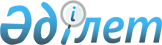 Об утверждении Положения о порядке государственной регистрации нормативных правовых актов
					
			Утративший силу
			
			
		
					Постановление Правительства Республики Казахстан от 8 мая 1997 г. N 810. Утратило силу - постановлением Правительства РК от 12 декабря 1998 г. N 1278 ~P981278.

     В целях реализации Указа Президента Республики Казахстан от 4 марта 1997 г. N 3379 U973379_ "О Государственном реестре нормативных правовых актов Республики Казахстан и мерах по упорядочению их государственной регистрации" Правительство Республики Казахстан постановляет: 

      1. Утвердить прилагаемое Положение о государственной регистрации нормативных правовых актов. 

      2. Министерству юстиции Республики Казахстан обеспечить ведение Государственного реестра нормативных правовых актов Республики Казахстан на базе Республиканского центра правовой информации при Министерстве юстиции Республики Казахстан и его филиалов в областях. 

      3. Министерству финансов Республики Казахстан: 

      до 15 мая 1997 года внести в Правительство Республики Казахстан предложения об источниках финансирования работ, связанных с формированием и ведением Государственного реестра нормативных правовых актов Республики Казахстан, а также их регистрацией; 

      при подготовке проекта республиканского бюджета на 1998 год рассмотреть предложения Министерства юстиции Республики Казахстан о нормативах и штатной численности работников, занятых ведением Государственного реестра нормативных правовых актов Республики Казахстан и регистрацией ведомственных нормативных актов. 

      4. Министерству юстиции Республики Казахстан в месячный срок представить предложения по приведению ранее изданных актов Правительства Республики Казахстан в соответствие с Указом Президента Республики Казахстан от 4 марта 1997 г. N 3379 "О Государственном реестре нормативных правовых актов Республики Казахстан и мерах по упорядочению их государственной регистрации". 

      5. Признать утратившими силу: 

      постановление Кабинета Министров Республики Казахстан от 16 марта 1994 г. N 279 P940279_ "Вопросы Министерства юстиции Республики Казахстан" (САПП Республики Казахстан, 1994 г., N 14, ст. 136); 

      пункт 28 изменений и дополнений, которые вносятся в решения Правительства Республики Казахстан, утвержденных постановлением Кабинета Министров Республики Казахстан от 6 февраля 1995 г. N 115 "О внесении изменений и дополнений в решения Правительства Республики Казахстан" (САПП Республики Казахстан, 1995 г., N 5, ст. 62); 

      пункт 10 Изменений и дополнений, которые вносятся в некоторые решения Правительства Республики Казахстан по вопросам государственной регистрации юридических лиц, утвержденных постановлением Правительства Республики Казахстан от 13 октября 1995 г. N 1327 P951327_ "О внесении изменений и дополнений в некоторые решения Правительства Республики Казахстан по вопросам государственной регистрации юридических лиц" (САПП Республики Казахстан, 1995 г., N 32, ст. 407). 

 

     Премьер-Министр  Республики Казахстан

                                        Утверждено                               постановлением Правительства                                   Республики Казахстан                                  от 8 мая 1997 г. N 810 



 

                               Положение 

              о государственной регистрации нормативных 

                            правовых актов 



 

      1. Государственной регистрации подлежат нормативные правовые акты государственных органов, подотчетных и подконтрольных Президенту Республики Казахстан: Национального Банка, Центральной избирательной комиссии, Комитета национальной безопасности, Государственного следственного комитета, Национального агентства по делам печати и массовой информации, министерств, государственных комитетов и ведомств, не входящих в состав Правительства Республики Казахстан, а также представительных и исполнительных органов областей, городов республиканского значения и столицы Республики, затрагивающие права, свободы и законные интересы граждан или носящие межведомственный характер, независимо от срока их действия (постоянные или временные) и характера содержащихся в них сведений, за исключением имеющих гриф "совершенно секретно". 

      2. Государственная регистрация нормативных правовых актов государственных органов, подотчетных и подконтрольных Президенту Республики Казахстан: Национального Банка, Центральной избирательной комиссии, Комитета национальной безопасности, Государственного следственного комитета, Национального агентства по делам печати и массовой информации, министерств, государственных комитетов и ведомств, не входящих в состав Правительства Республики Казахстан, а также представительных и исполнительных органов столицы Республики осуществляется Министерством юстиции Республики Казахстан. 

      Государственная регистрация нормативных правовых актов представительных и исполнительных органов областей, городов республиканского значения осуществляется соответственно областными (городскими) управлениями юстиции. 

      3. Нормативные правовые акты представляются в регистрирующий орган в течение двух недель с момента их издания в трех экземплярах на казахском и русском языках (документы с грифом "секретно" предоставляются в одном экземпляре на казахском и русском языках) после подписания (утверждения) руководителем соответствующего органа государственного управления. 

      В случае принятия нормативного правового акта совместно несколькими министерствами, государственными комитетами, ведомствами, а также иными установленными законодательством государственными органами представление его на регистрацию возлагается на орган, который в числе подписавших (утвердивших) акт указан первым. 

      4. К нормативному правовому акту прилагается справка-обоснование, содержащая основания для издания нормативного правового акта (компетенция органа, представившего документ на регистрацию; решение вышестоящего органа; сведения о ранее принятых нормативных правовых актах по данному вопросу и подготовке предложений об их изменении или признании утратившими силу в связи с принятием нормативного правового акта, представленного на государственную регистрацию, иные основания). Нормативный правовой акт должен быть завизирован первым руководителем, а прилагаемая справка-обоснование подписана начальником юридической службы (юрисконсультом - при отсутствии таковой) органа, издавшего данный акт. 

      Ответственность за издание незаконных нормативных правовых актов, а также нарушение порядка их представления на государственную регистрацию возлагается на первых руководителей государственных органов. 

      5. Государственная регистрация нормативных правовых актов производится органами юстиции Республики Казахстан в течение 30 дней с момента представления нормативного акта. При необходимости проведения дополнительного изучения нормативного правового акта и привлечения экспертов срок регистрации может быть продлен руководителем регистрирующего органа (или его заместителем) на срок не более 30 дней. 

      6. По представленному нормативному правовому акту проводится правовая экспертиза соответствия его Конституции Республики Казахстан, законодательству Республики Казахстан и выносится заключение, утверждаемое руководителем регистрирующего органа (или его заместителем). 

      7. Зарегистрированные нормативные правовые акты государственных органов, подотчетных и подконтрольных Президенту Республики Казахстан, министерств, государственных комитетов и ведомств, не входящих в состав Правительства Республики, представительных и исполнительных органов столицы Республики, вносятся сначала в Реестр государственной регистрации ведомственных нормативных правовых актов, затем в Государственный реестр нормативных правовых актов, которые ведутся Министерством юстиции Республики Казахстан. 

      Зарегистрированные нормативные правовые акты представительных и исполнительных органов областей и городов республиканского значения вносятся в Реестр нормативных правовых актов областных (городских) органов юстиции, затем в Государственный реестр нормативных правовых актов, который ведется Министерством юстиции Республики Казахстан. 

      8. В регистрации нормативных правовых актов может быть отказано в случаях, если такой акт ущемляет установленные законодательством права и свободы граждан либо возлагает на них обязанности, не предусмотренные законодательством, не соответствует действующему законодательству Республики Казахстан, не содержит новых правовых норм, выходит за пределы компетенции органа, его издавшего, не согласован с заинтересованными министерствами, государственными комитетами и ведомствами, если такое согласование обязательно. 

      9. Нормативные правовые акты, в государственной регистрации которых отказано, возвращаются в двух экземплярах (третий остается в отделе регистрации нормативных актов) органу, их издавшему, с заключением, в котором излагаются причины отказа. 

      Государственные органы, в регистрации актов которым отказано, вправе обжаловать решение об отказе в судебном порядке. 

      10. При выявлении нарушений действующего законодательства в зарегистрированном акте Министерство юстиции Республики Казахстан вправе отменить заключение о государственной регистрации нормативного акта, соответствующие записи в Реестре государственной регистрации нормативных правовых актов и Государственном реестре нормативных правовых актов Республики Казахстан аннулируются и исключается регистрационный номер из Государственного реестра нормативных правовых актов, о чем сообщается в орган, издавший указанный нормативный правовой акт, и средства массовой информации. 

      11. Нормативный правовой акт вступает в силу со дня присвоения ему номера государственной регистрации, если в самом акте не установлен более поздний срок вступления его в силу. 

      После государственной регистрации заключение и один экземпляр нормативного правового акта с присвоенным ему регистрационным номером направляется органу, представившему документ на регистрацию. Второй экземпляр нормативного правового акта и заключения направляются для опубликования (кроме документов с грифом "секретно"). Третий остается в регистрирующем органе. При рассылке и опубликовании нормативного правового акта указание на номер и дату государственной регистрации является обязательным. 

      12. Изменения и дополнения, вносимые в нормативные правовые акты, прошедшие государственную регистрацию, подлежат регистрации в порядке, установленном настоящим Положением. 

 
					© 2012. РГП на ПХВ «Институт законодательства и правовой информации Республики Казахстан» Министерства юстиции Республики Казахстан
				